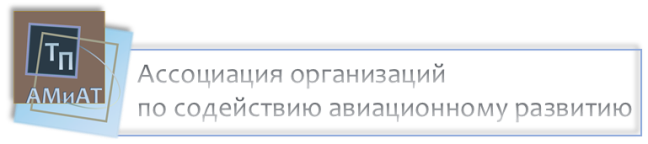 ПЕРЕЧЕНЬ ЭКСПЕРТОВ,Технологической платформы «Авиационная мобильность и авиационные технологии»В соответствии с решением Правления Ассоциации от 19.12.2018 г. в состав экспертов Технологической платформы включены, как представители организаций - членов ТП, так и других организаций.Общее количество экспертов, включенных в состав официальных экспертов Технологической платформы, в настоящее время составляет 166 человек, в том числе представители организаций промышленности (конструкторские, производственные и прочие промышленные организации) – 51 чел., представители организаций науки (отраслевые институты, высшие учебные заведения, институты Российской академии наук) – 98 чел., представители транспортных организаций (авиакомпании) – 5 чел., представители прочих организаций (консультационные, инжиниринговые, маркетинговые, прочие организации) – 12 чел.В состав экспертов ТП входят 50 специалистов, имеющих степень доктора наук, и 51 кандидат наук.Основные области специализации экспертов (см. в Табл.):(1)   Самолеты, вертолеты и научно-технический задел (НТЗ) по аэродинамике, прочности, аэроакустике, безопасности полетов и системам управления – 79 чел.;(2)   Авиадвигатели и силовые установки и НТЗ по ним – 65 чел.;(3)   Бортовое радиоэлектронное оборудование (БРЭО) и НТЗ по нему – 26 чел.;(4)   Авиационные агрегаты, системы и НТЗ по ним – 28 чел.;(5)   Авиационные материалы и технологии – 50 чел.;(6)   Производственные (промышленные) технологии, включая техническое обслуживание, эксплуатацию, проведение ремонта и утилизации авиационной техники – 44 чел.;(7)   Послепродажное обслуживание авиационной техники – 15 чел.;(8)   Эксплуатация и развитие объектов экспериментальной и полигонной базы – 42 чел.;(9)   Система управления воздушным движением (система организации воздушного движения) – 10 чел.;(10) Наземная авиационная инфраструктура (аэродромы и аэропорты) – 6 чел.;(11) Финансово-экономический и инвестиционный анализ в области авиационной деятельности – 27 чел.;(12) Нормативно-правовое и методическое обеспечение развития авиастроения и авиационной деятельности – 30 чел.;(13) Другие направления – 58 чел.№п/пНаименование организацийКоличество экспертовУченая степень (звание)Ученая степень (звание)Основные области специализацииОсновные области специализацииОсновные области специализацииОсновные области специализацииОсновные области специализацииОсновные области специализацииОсновные области специализацииОсновные области специализацииОсновные области специализацииОсновные области специализацииОсновные области специализацииОсновные области специализацииОсновные области специализации№п/пНаименование организацийКоличество экспертовднкн12345678910111213I.Промышленность518821221291815481173161.ПАО «Объединенная авиастроительная корпорация»1112.ПАО «Корпорация «Иркут»421123113.АО «АэроКомпозит»1114.АО «Вертолеты России»11111115.АО «Объединенная двигателестроительная корпорация»111116.АО «РТ-Химкомпозит»11111117.АО «ОДК-Авиадвигатель»711311118.ПАО «ОДК-Сатурн»1119.ПАО «ОДК-УМПО»42311110.ПАО «ОДК-УМПО», КБ ОКБ «Мотор»111111.ООО «ДБА-Инжиниринг»111112.АО «Концерн «Радиоэлектронные технологии»111113.АО «РПКБ»5125214.ПАО «МИЭА»1111115.АО «УКБП»1111116.АО «Авиаавтоматика» им. В.В. Тарасова1111111117.АО ЭОКБ «Сигнал» им. А.И. Глухарева111111118.АО «Технодинамика»2111111119.АО «ОНПП «Технология» им. А.Г. Ромашина»2112112120.АО «НИТС им. В.Ф. Солинова»111121.ФГУП «НИИ полимеров»111122.АО «Институт пластмасс»11123.АО «ДКБА331111224.ЗАО «Техавиакомплекс»11125.ООО «Нева Технолоджи»11111126.НПА «Технопарк АТ»1111127.АО «АЭРОКОН»1128.ООО «ОКБМ»111129.ООО «ПромСервис»1111111130.ООО «РД Хели»1111111131.ПАО «Ракетно-космическая корпорация «Энергия»111II.Наука (отраслевая, вузы, РАН)983736513813172925833741219371.ФГБУ «Национальный исследовательский центр «Институт имени Н.Е. Жуковского»131564672638423442.ФГУП «ЦАГИ»291215216126214126103.ФГУП «ЦИАМ им. П.И. Баранова»123141211323434.ФГУП «ГосНИИ ГА»1111115.ФГУП «СибНИА им. С.А. Чаплыгина»1111116.ФГУП «ВИАМ»1111111117.АО «НИАТ»11118.ОАО «ВИЛС»11119.ИПСМ РАН221210.ФГУП «НИИСУ»311112111.ФГУП «Авиапромсервис»111111111112.ИТПМ СО РАН64264314113.ФГБОУ ВО «Московский авиационный институт (национальный исследовательский университет)»514211211121214.ФГБОУ ВО «Московский государственный технический университет имени Н.Э. Баумана»11111115.ФГАОУ ВО «Самарский национальный исследовательский университет имени академика С.П. Королева»442112316.ФГБОУ ВО «Пермский национальный исследовательский политехнический университет»21117.ФГАОУ ВО «Национальный исследовательский Томский государственный университет»1111118.ФГАОУ ВО «Санкт-Петербургский национальный исследовательский университет информационных технологий, механики и оптики»11111111119.ФГБОУ ВО «Нижегородский государственный технический университет им. Р.Е. Алексеева»1111120.ФГБОУ ВО «Уфимский государственный авиационный технический университет»1111121.ФГБОУ ВО «Балтийский государственный технический университет «ВОЕНМЕХ» им. Д.Ф. Устинова»53243111222.ФГБОУ ВО «Ульяновский государственный университет»,11123.ФГБОУ ВО «Ульяновский государственный университет»111124.ФГАОУ ВО «Дальневосточный федеральный университет»1111125.ФГАОУ ВО «Южный федеральный университет»1111126.ФГБОУ ВО «Санкт-Петербургский государственный университет телекоммуникаций им. проф. М.А. Бонч-Бруевича»1111127.ФГБОУ ВО «Санкт-Петербургский государственный морской технический университет»1111III.Транспортные организации (авиакомпании)51111000330001211.ПАО «Аэрофлот»4111221212.АО Научно-производственная компания «ПАНХ»1111IV.Прочие организации (консультационные, инжиниринговые, аналитические)120564123101217641.ФАУ «Авиарегистр России»11111111112.АО «НИИ экономики»1113АО «Экспертная группа «КУТРИ»11114.ООО «Межотраслевой аналитический центр»111111115.Министерство обороны Российской Федерации3322116.Министерство промышленности и технологий Самарской области11117.ООО «ИНТЕРО»111118.АО «Витасофт»1119.ООО «Сервис Девелопмент»11110.ООО «Форпост-Оценка»111Итого16646507965262850441542106273058